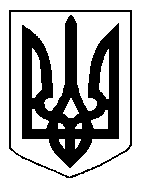 БІЛОЦЕРКІВСЬКА МІСЬКА РАДА	КИЇВСЬКОЇ ОБЛАСТІ	Р І Ш Е Н Н Явід 12 липня 2018 року                                                                        № 2528-54-VIIПро внесення змін до додатку 2 до рішення міської радивід 29 червня 2017 року № 951-34-VII«Про встановлення місцевих податків і зборів у м. Білій Церкві на 2018 рік»Розглянувши подання міського голови Дикого Г.А., відповідно до пункту 24 частини 1 статті 26, частини 1 статті 73 Закону України «Про місцеве самоврядування в Україні», статті 144 Конституції України, Податкового кодексу України (зі змінами), міська рада вирішила:	1. Внести зміни до підпункту 4.1.1. пункту 4.1. додатку 2 до рішення міської ради від 29 червня 2017 року № 951-34-VII «Про встановлення місцевих податків і зборів у м. Білій Церкві на 2018 рік», виклавши його в наступній редакції:	«4.1.1. Затвердити ставки податку за земельні ділянки, нормативну грошову оцінку яких проведено, встановлюються у розмірі 1,5 відсотка для юридичних осіб, фізичних осіб - підприємців та 0,1 відсоток для фізичних осіб від їх нормативної грошової оцінки, для земель загального користування – 1 відсоток від їх нормативної грошової оцінки.»2. Внести зміни до таблиці додатка 2 до рішення міської ради від 29 червня 2017 року № 951-34-VII «Про встановлення місцевих податків і зборів у м. Білій Церкві на 2018 рік», а саме позицію:викласти в наступній редакції:	3. Рекомендувати відповідному контролюючому органу здійснити перерахунки відповідно до внесених змін.4. Управлінню економіки міської ради надіслати дане рішення у встановленому законодавством порядку до контролюючого органу для врахування в роботі.5. Рішення набирає чинності з дня його офіційного оприлюднення.6. Відділу інформаційних ресурсів та зв’язків з громадськістю міської ради надати дане рішення  для  оприлюднення в  засоби масової інформації.7. Контроль за виконанням даного рішення покласти на постійну комісію з питань планування соціально-економічного розвитку, бюджету та фінансів.Міський голова 								Г. Дикий1,5- За земельні ділянки під житловим фондом, гаражними та гаражно-будівельними кооперативами, дачно-будівельними та садівницькими товариствами, індивідуальними гаражами, садовими і дачними будинками фізичних осіб;0,1- За земельні ділянки під житловим фондом, гаражними та гаражно-будівельними кооперативами, дачно-будівельними та садівницькими товариствами, індивідуальними гаражами, садовими і дачними будинками фізичних осіб;